РП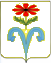 ПРППППРОЕКТППРОЕКТАДМИНИСТРАЦИЯ ПОДГОРНЕНСКОГО СЕЛЬСКОГОПОСЕЛЕНИЯ ОТРАДНЕНСКОГО РАЙОНАПОСТАНОВЛЕНИЕ от  ___________2017г.     			           	                           	№  ___ст-ца  ПодгорнаяОб утверждении Административного регламента по предоставлению муниципальной услуги: «Выдача характеристики с места жительства» 	В соответствии с Федеральным законом от 27 июля 2010 года № 210-ФЗ  «Об организации предоставления государственных и муниципальных услуг», постановлением Правительства Российской Федерации от 16 моя 2011 № 373 «О разработке и утверждении административных регламентов исполнения государственных функций и административных регламентов предоставления государственных услуг», п о с т а н о в л я ю:	1. Утвердить Административный регламент по предоставлению муниципальной услуги: «Выдача характеристики с места жительства»(прилагается).	2.    Обнародовать настоящее постановление в специальных местах для обнародования муниципальных правовых актов, а также разместить на официальном сайте Подгорненского сельского поселения Отрадненского района в информационно-телекоммуникационной сети «Интернет».	3. Контроль за выполнением настоящего постановления оставляю за собой.4.  Постановление вступает в силу со дня его официального обнародования.Глава Подгорненского сельского поселения Отрадненского района		                                                           А.Ю.ЛеднёвПРИЛОЖЕНИЕУТВЕРЖДЕНпостановлением администрации Подгорненского сельского поселенияОтрадненского районаот 01.12.2017 года № 80Административный регламент
по предоставлению муниципальной услуги «Выдача характеристик с места жительства»1. Общие положения
1.1. Административный регламент - нормативный правовой акт, устанавливающий порядок предоставления государственной или муниципальной услуги и стандарт предоставления государственной или муниципальной услуги.1.2. Административный регламент по предоставлению муниципальной услуги - «Выдача характеристик с места жительства» на территории Подгорненского сельского поселения Отрадненского района(далее Административный регламент) разработан в целях повышения качества исполнения муниципальной услуги, создания комфортных условий для получателей муниципальной услуги (далее заявители) и определяет порядок, сроки и последовательность действий (административных процедур) при предоставлении муниципальной услуги.1.3. Заявители – физические и юридические лица либо их уполномоченные представители, обратившиеся в орган, предоставляющий муниципальные услуги с запросом, выраженным в устной, письменной или электронной форме;1.4. Органы государственной власти РФ;1.5. Суды и правоохранительные органы,1.6. Органы местного самоуправления.1.7.От имени физических лиц заявления о предоставлении муниципальной услуги могут подавать законные представители (родители, усыновители, опекуны) несовершеннолетних в возрасте до 18 лет;1.8.Опекуны дееспособных граждан1.9.Представители, действующие в силу полномочий, основанных на доверенности или договоре.1.10. Одним из основных принципов предоставления муниципальной услуги является доступность обращения за предоставлением муниципальной услуги предоставление муниципальной услуги, в том числе для лиц с ограниченными возможностями здоровья в соответствии с Федеральным законом от 24 ноября 1995 года № 181-ФЗ «О социальной защите инвалидов в Российской Федерации». 1.11. В случаях, предусмотренных федеральными законами, универсальная электронная карта является документом, удостоверяющим личность гражданина, права застрахованного лица в системах обязательного страхования, иные права гражданина. В случаях, предусмотренных федеральными законами, постановлениями Правительства Российской Федерации, муниципальными правовыми актами, универсальная электронная карта является документом, удостоверяющим право гражданина на получение муниципальных услуг.2.Стандарт предоставления муниципальной услуги2.1. Наименование муниципальной услугиНаименование муниципальной услуги – муниципальная услуга «Выдача характеристик с места жительства» 2.2. Наименование органа, предоставляющего муниципальную услугу
Муниципальную услугу - «Выдача характеристик с места жительства» на территории Подгорненского сельского поселения Отрадненского района предоставляет администрация Подгорненского сельского поселения Отрадненского района, непосредственно специалист администрации Подгорненского сельского поселения Отрадненского района.  Информация об адресах и телефонах указана в Приложении 1 к настоящему регламенту.
2.3.Результат предоставления муниципальной услугиКонечный результат предоставления муниципальной услуги: 
 выдача характеристик с места жительства;  отказ в выдаче характеристик 2.4.Сроки предоставления муниципальной услуги
Срок предоставления муниципальной услуги «Выдача характеристик с места жительства» не превышает 5-ти рабочих дней со дня регистрации заявления в администрации поселения. 2.5.Правовые основаниядля предоставления муниципальной услугиПравовыми основаниями для предоставления муниципальной услуги являются:
- Конституция Российской Федерации;- Федеральный закон от 06.11.2003 № 131-ФЗ «Об общих принципах организации местного самоуправления в Российской Федерации»;
- Федеральный закон от 27.07.2010 № 210-ФЗ «Об организации предоставления государственных и муниципальных услуг»;
- Федеральный закон от 02 мая 2006 года № 59-ФЗ «О порядке рассмотрения обращений граждан Российской Федерации»; - Устав Подгорненского сельского поселения Отрадненского района.
2.6.Исчерпывающий перечень документов, необходимых для
предоставления муниципальной услуги.2.6.1. Для получения муниципальной услуги Заявитель представляет следующие документы:1) заявление по форме, установленной настоящим административным регламентом (приложение).2) документ, удостоверяющий личность заявителя (представителя заявителя);
3) для получения сведений, содержащих персональные данные о третьих лицах, дополнительно представляются документы, подтверждающие полномочия заявителя, предусмотренные законодательством Российской Федерации.
При устном обращении необходимо представить документ, удостоверяющий личность заявителя.2.7. Исчерпывающий перечень оснований для отказа в приеме
документов, необходимых для предоставления муниципальной услуги 
Основанием для отказа в приеме документов, необходимых для предоставления муниципальной услуги является несоблюдение требований к письменному обращению в соответствии со ст.7 Федерального закона от 2 мая 2006 года № 59-ФЗ «О порядке рассмотрения обращений граждан Российской Федерации».2.8. Исчерпывающий перечень оснований для отказа в
предоставлении муниципальной услуги.В предоставлении муниципальной услуги Заявителю может быть отказано по следующим основаниям:1) непредставление документов, предусмотренных пунктом 2.6 настоящего Административного регламента либо предоставление документов, не позволяющих однозначно истолковать их содержание и (или) предоставление недостоверных сведений в документах.
2.9. Размер платы, взимаемой с заявителя при предоставлении муниципальной услуги, и способы её взимания в случаях, предусмотренных федеральными законамиМуниципальная услуга «Выдача характеристик с места жительства» предоставляется бесплатно.2.10. Максимальный срок ожидания в очереди при подаче запроса о предоставлении муниципальной услуги и при получении результата предоставления муниципальной услугиМаксимальный срок ожидания в очереди при подаче запроса о предоставлении муниципальной услуги и при получении результата предоставления муниципальной услуги составляет не более 15 мин.
2.11.Срок регистрации запроса заявителя о предоставлении
муниципальной услуги.Письменное обращение (запрос) подлежит обязательной регистрации в течение трех дней с момента поступления в администрацию Подгорненского сельского поселения Отрадненского района 2.12.Требования к помещениям, в которых предоставляется муниципальная услуга, к залу ожидания, к местам для заполнения запросов о предоставлении муниципальной услуги, информационным стендам с образцами их заполнения и перечнем документов, необходимых для предоставления муниципальной услуги2.12.1. На территории, прилегающей к месторасположению органа, предоставляющего муниципальную услугу, оборудуются места для парковки автотранспортных средств. Доступ граждан к парковочным местам является бесплатным.
2.12.2. Центральный вход в здание должен быть оборудован информационной табличкой (вывеской), содержащей информацию о наименовании и графике работы.Помещения, в которых предоставляется муниципальная услуга,
должны соответствовать установленным противопожарным и санитарно-эпидемиологическим правилам и нормативам.2.12.3. Места для предоставления муниципальной услуги должны иметь туалет со свободным доступом к нему в рабочее время. 
2.12.4. У входа в каждое из помещений в местах предоставления муниципальной услуги размещается табличка с наименованием помещения и его внутренней схемой.2.12.5. Помещения, в которых предоставляется муниципальная услуга, включают места для ожидания, информирования и приема Заявителей.
2.12.6. Места ожидания должны соответствовать комфортным условиям для Заявителей и оптимальным условиям работы должностных лиц, специалистов.
2.12.7. Места ожидания в очереди на представление или получение документов оборудуются стульями.2.12.8. Места информирования и заполнения необходимых документов оборудуются информационными стендами, стульями и столами, обеспечиваются образцами заполнения документов, бланками заявлений и необходимыми канцелярскими принадлежностями.2.12.9.Кабинеты приема Заявителей обеспечиваются местом для письма и раскладки документов.2.13.Показатели доступности и качества муниципальной услуги
2.13.1. Показателем качества и доступности муниципальной услуги является совокупность количественных и качественных параметров, позволяющая измерять, учитывать, контролировать и оценивать процесс и результат предоставления муниципальной услуги.Показателем доступности является информационная открытость порядка и правил предоставления муниципальной услуги: наличие Административного регламента предоставления муниципальной услуги; 
наличие информации об оказании муниципальной услуги в средствах массовой информации. Показателями качества предоставления муниципальной услуги являются: 
степень удовлетворенности граждан качеством и доступностью муниципальной услуги;соответствие предоставляемой муниципальной услуги требованиям настоящего административного регламента;соблюдение сроков предоставления муниципальной услуги;
количество обоснованных жалоб;регистрация, учет и анализ жалоб и обращений в администрацию Подгорненского сельского поселения2.13.2. Информация о порядке предоставления муниципальной услуги представляется:
непосредственно специалистом администрации Подгорненского сельского поселения Отрадненского района с использованием средств почтовой,  телефонной связи и электронной почты;посредством размещения в информационно-телекоммуникационных сетях общего пользования (в том числе в сети Интернет), публикации в средствах массовой информации.2.13.3. Основными требованиями к информированию заявителей являются:
достоверность предоставляемой информации;четкость изложения информации;полнота информирования;наглядность форм предоставляемой информации;удобство и доступность получения информации;оперативность предоставления информации.2.13.4. Порядок проведения консультаций по вопросам предоставления муниципальной услуги представлен в пункте 2.13.6 настоящего Административного регламента.2.13.5. В любое время с момента приема документов, указанных в пункте 2.6. настоящего Административного регламента, либо после заполнения электронной заявки заявитель имеет право на получение сведений о прохождении процедуры предоставления муниципальной услуги при помощи телефона, средств Интернета, электронной почты, или посредством личного обращения.2.13.6. Консультации по вопросам предоставления муниципальной услуги осуществляется специалистом администрации Подгорненского сельского поселения Отрадненского района при личном контакте с заявителями, а также с использованием средств Интернет, почтовой, телефонной связи (по телефонам указанным в Приложении 1) и посредством электронной почты. 
2.13.7. При ответах на телефонные звонки и обращения граждан по вопросу получения муниципальной услуги специалисты отдела обязаны:
назвать свою фамилию, имя, отчество, должность, предложить представиться собеседнику, выслушать суть вопроса;подробно в корректной форме информировать заинтересованное лицо о порядке получения муниципальной услуги;при невозможности самостоятельно ответить на поставленные вопросы, переадресовать звонок заявителя на другое должностное лицо; 
избегать конфликтных ситуаций, способных нанести ущерб их репутации или авторитету организации, предоставляющей услугу;
соблюдать права и законные интересы заявителей
2.13.8. Консультации предоставляются по следующим вопросам:
перечня документов, необходимых для предоставления муниципальной услуги, комплектности (достаточности) представленных документов;
источника получения документов, необходимых для предоставления муниципальной услуги (орган, организация и их местонахождение);
времени приема и выдачи документов;сроков предоставления муниципальной услугиВремя получения ответа при индивидуальном устном консультировании не должно превышать 10 минут.2.13.9. Консультации и приём специалистом администрации Подгорненского сельского поселения Отрадненского района осуществляется в соответствии с режимом работы администрации Подгорненского сельского поселения Отрадненского района (Приложение 1).2.14. Особенности предоставлениямуниципальной услуги в электронном видеПредоставление муниципальной услуги в электронном виде осуществляется с использованием государственной информационной системы, размещенной в сети Интернет – Единого Портала государственных и муниципальных услуг (далее – Портал). В соответствии с этапами перехода на предоставление государственных и муниципальных услуг в электронном виде, установленными нормативным правовым актом Правительства Российской Федерации, нормативным правовым актом администрации Подгорненского сельского поселения Отрадненского района(в отношении муниципальных услуг, предоставляемых администрацией Подгорненского сельского поселения Отрадненского районаи другими организациями, в которых размещается муниципальное задание (заказ)), указанная информационная система обеспечивает предоставление муниципальной услуги в электронной форме при условии осуществлении получателем муниципальной услуги следующих действий:
1) На первом этапе перехода на оказание услуги в электронном виде:
- ознакомление с информацией о муниципальной услуге (в том числе, о получателе и исполнителе муниципальной услуги, перечне необходимых для получения муниципальной услуги документов, сроке и результате оказания муниципальной услуги)2) На втором и последующих этапах перехода на оказание услуги в электронном виде:- доступ к формам заявлений и иным документам, необходимым для оказания муниципальной услуги в электронной форме, с целью дальнейшего копирования и заполнения в электронном виде;- направление документов, необходимых для получения муниципальной услуги, в электронном виде с использованием Портала;
- получение результатов предоставления муниципальной услуги в электронном виде на Портале, если это не запрещено федеральным законодательством.3. Состав, последовательность и сроки выполнения
административных процедур, требования к порядку их выполнения3.1. Описание последовательности действий при предоставлении
муниципальной услуги
Муниципальная услуга - «Выдача характеристик с места жительства» включает в себя следующие административные действия:
прием и регистрация заявления на имя Главы администрации Подгорненского сельского поселения Отрадненского района для предоставления муниципальной услуги; заявление регистрируется в первый день 
рассмотрение заявления и документов, необходимых для предоставления муниципальной услуги;оформление отказа в предоставлении муниципальной услуги при наличии оснований;
подготовка характеристик с места жительства. 
3.2. Прием документов, необходимых для выдачи документов
3.2.1. Муниципальная услуга - «Выдача характеристик с места жительства» осуществляется на основании:поступившего заявления с приложением комплекта документов указанных в пункте 2.6 настоящего Административного регламента.
3.2.2. Заявление для предоставления муниципальной услуги подается на имя Главы администрации Подгорненского сельского поселения Отрадненского района в одном экземпляре по указанной форме (приложение).
3.2.3. После приема документов и поступления заявления комплект документов передается специалисту Подгорненского сельского поселения Отрадненского района, ответственному за исполнение данной муниципальной услуги для дальнейшего рассмотрения.3.2.4. Приём и регистрация заявления о выдаче характеристики с места жительства осуществляется в течение 10 минут специалистом, по адресу указанному в п.2.13.1. Административного регламента. Заявление рассматривается Главой администрации Подгорненского сельского поселения Отрадненского района в течение 1-го дня с момента регистрации.
3.3. Оформление отказа в предоставлении муниципальной услуги
при наличии основанийСпециалист администрации Подгорненского сельского поселения Отрадненского района, ответственный за исполнение данной муниципальной услуги рассматривает заявление и приложенный комплект документов. В случае, если в ходе проверки документов выявлены основания для отказа в предоставлении муниципальной услуги в соответствии с п.2.8 настоящего Административного регламента или нарушения, не позволяющие однозначно истолковать содержание, специалист администрации Подгорненского сельского поселения Отрадненского района, ответственный за исполнение данной муниципальной услуги готовит проект письма об отказе в выдаче характеристик с места жительства.Подготовленный проект письма об отказе направляется Главе администрации Подгорненского сельского поселения Отрадненского района для принятия окончательного решения. Срок подготовки документов об отказе в предоставлении муниципальной услуги составляет 1 рабочий день.3.4. Принятие решения о муниципальной услуге по выдаче
характеристик с места жительства.По результатам проверки, специалист администрации Подгорненского сельского поселения Отрадненского района, ответственный за исполнение данной муниципальной услуги, в случае отсутствия оснований для отказа в выдаче характеристик с места жительства, готовит ответ. 
Подготовленные документы, заявление и прилагаемые к нему документы передает Главе администрации Подгорненского сельского поселения Отрадненского района для окончательного принятия решения.
После подписания ответа Главой администрации Подгорненского сельского поселения Отрадненского района, информирует заявителя о необходимости получения ответа по телефону, указанному в заявлении. 
Срок подготовки документов составляет 2 рабочих дня. 
3.5. Порядок выдачи заявителю документа, являющегося результатом процедуры предоставления муниципальной услуги.Основанием для выдачи документа заявителю является поступление разрешения специалисту администрации Подгорненского сельского поселения Отрадненского района, ответственному за его подготовку.
Специалист администрации Подгорненского сельского поселения Отрадненского района производит регистрацию характеристик с места жительства и выдает документы заявителю.В случае отказа в предоставлении муниципальной услуги, заявителю направляется письменный ответ об отказе.Срок выдачи заявителю документа, являющегося результатом процедуры предоставления муниципальной услуги, составляет 1 рабочий день.
4. Формы контроля за исполнением Административного регламента:Текущий контроль за соблюдением последовательности действий, определенных административными процедурами по предоставлению муниципальной услуги, и принятием решений, осуществляется Главой администрации Подгорненского сельского поселения Отрадненского района. Текущий контроль осуществляется путем проведения, проверок соблюдения и исполнения работниками положений настоящего административного регламента, иных правовых актов.Периодичность осуществления текущего контроля устанавливается Главой администрации Подгорненского сельского поселения Отрадненского района. 
Контроль за полнотой и качеством предоставления муниципальной услуги включает в себя проведение проверок, выявление и устранение нарушений прав заявителей, рассмотрение, принятие решений и подготовку ответов на обращения заявителей, содержащих жалобы на решения, действия (бездействие) работников.По результатам проведенных проверок, в случае выявления нарушений прав заявителей, осуществляется привлечение виновных лиц к ответственности в соответствии с законодательством Российской Федерации.
Проведение проверок может носить плановый характер (осуществляться на основании полугодовых или годовых планов работы), тематический характер (проверка предоставления муниципальной услуги отдельным категориям заявителей) и внеплановый характер (по конкретному обращению).
5. Порядок досудебного (внесудебного) обжалования заявителем решений и действий (бездействия) администрации Подгорненского сельского поселения Отрадненского района предоставляющей муниципальную услугу, должностного лица (специалиста), либо муниципального служащего;
5.1. Граждане имеют право на обжалование действий или бездействия должностного лица (специалиста) администрации Подгорненского сельского поселения Отрадненского района о предоставляющую муниципальную услугу в досудебном (внесудебном) и судебном порядке.
5.2. Заявитель может обратиться с жалобой, в том числе в следующих случаях:
1) нарушение срока регистрации запроса заявителя о предоставлении муниципальной услуги;2) нарушение срока предоставления муниципальной услуги;
3) требование у заявителя документов, не предусмотренных муниципальными правовыми актами для предоставления муниципальной услуги;
4) отказ в приеме документов, предоставление которых предусмотрено муниципальными правовыми актами для предоставления муниципальной услуги, у заявителя;5) отказ в предоставлении муниципальной услуги, если основания отказа не предусмотрены муниципальными правовыми актами;
6) затребование с заявителя при предоставлении муниципальной услуги платы, не предусмотренной муниципальными правовыми актами;
7) отказ администрации Подгорненского сельского поселения Отрадненского района, предоставляющей муниципальную услугу, должностного лица (специалиста) Администрации, предоставляющего муниципальную услугу, в исправлении допущенных опечаток и ошибок , в выданных в результате предоставления муниципальной услуги документах либо нарушение установленного срока таких исправлений.
5.3. Жалоба подается в письменной форме на бумажном носителе, в электронной форме в администрацию Подгорненского сельского поселения Отрадненского района, предоставляющую муниципальную услугу. Жалобы на решения, принятые Главой администрации Подгорненского сельского поселения Отрадненского района, предоставляющего муниципальную услугу, подаются в вышестоящий орган (при его наличии) либо в случае его отсутствия рассматриваются непосредственно Главой администрации Подгорненского сельского поселения Отрадненского района, предоставляющего муниципальную услугу. Запрещается направлять жалобу на рассмотрение должностному лицу (специалисту) администрации Подгорненского сельского поселения Отрадненского района, решение или действие (бездействие) которого обжалуется.
5.4. Жалоба может быть направлена по почте (352283 Краснодарский край, Отрадненский  район, ст. Подгорная, ул. Красная,д.28), на электронный почтовый адрес (admin_podgornaj@mail.ru) а также может быть принята при личном приеме заявителя.5.5. Жалоба должна содержать:1) наименование органа, предоставляющего муниципальную услугу, должностного лица (специалиста) органа, предоставляющего муниципальную услугу муниципального служащего, решения и действия (бездействие) которых обжалуются;2) фамилию, имя, отчество (последнее - при наличии), сведения о месте жительства заявителя - физического лица либо наименование, сведения о месте нахождения заявителя - юридического лица, а также номер (номера) контактного телефона, адрес (адреса) электронной почты (при наличии) и почтовый адрес, по которым должен быть направлен ответ заявителю;
3) сведения об обжалуемых решениях и действиях (бездействии) администрации Подгорненского сельского поселения Отрадненского района, предоставляющей муниципальную услугу, должностного лица (специалиста) Администрации, предоставляющего муниципальную услугу, либо муниципального служащего;4) доводы, на основании которых заявитель не согласен с решением и действием (бездействием) администрации Подгорненского сельского поселения Отрадненского района, предоставляющую муниципальную услугу, должностного лица (специалиста) Администрации, предоставляющего муниципальную услугу, либо муниципального служащего. Заявителем могут быть представлены документы (при наличии), подтверждающие доводы заявителя, либо их копии.
5.6. Жалоба, поступившая в администрации Подгорненского сельского поселения Отрадненского района, предоставляющая муниципальную услугу, подлежит рассмотрению должностным лицом, наделенным полномочиями по рассмотрению жалоб, в течение пятнадцати рабочих дней со дня ее регистрации, а в случае обжалования отказа Администрации, предоставляющей муниципальную услугу, должностного лица Администрации, предоставляющего муниципальную услугу, в приеме документов у заявителя либо в исправлении допущенных опечаток и ошибок или в случае обжалования нарушения установленного срока таких исправлений - в течение пяти рабочих дней со дня ее регистрации.
5.7. По результатам рассмотрения жалобы администрация Подгорненского сельского поселения Отрадненского района, предоставляющая муниципальную услугу, принимает одно из следующих решений:
1) удовлетворяет жалобу, в том числе в форме отмены принятого решения, исправления допущенных администрацией Подгорненского сельского поселения Отрадненского района, предоставляющей муниципальную услугу, опечаток и ошибок в выданных в результате предоставления муниципальной услуги документах, возврата заявителю денежных средств, взимание которых не предусмотрено муниципальными правовыми актами, а также в иных формах;
2) отказывает в удовлетворении жалобы.5.8. Не позднее дня, следующего за днем принятия решения, с момента подписания результата рассмотрения жалобы, указанного в части 5.7 Административного регламента, заявителю в письменной форме и по желанию заявителя в электронной форме направляется мотивированный ответ о результатах рассмотрения жалобы.5.9. В случае установления, в ходе или по результатам рассмотрения жалобы, признаков состава административного правонарушения или преступления, должностное лицо, наделенное полномочиями по рассмотрению жалоб, в соответствии с частью 5.3 Административного регламента, незамедлительно направляет имеющиеся материалы в прокуратуру Отрадненского района.
5.10. Если в жалобе не указаны фамилия заявителя, направившего жалобу, и почтовый адрес, по которому должен быть направлен ответ, жалоба остается без рассмотрения.5.11. Если в письменной жалобе содержатся нецензурные либо оскорбительные выражения, угрозы жизни, здоровью и имуществу любого должностного лица, а также членов его семьи, жалоба может быть оставлена без ответа по существу поставленных в нем вопросов, а заявителю, направившему жалобу, сообщено о недопустимости злоупотребления правом.
5.12. Если текст письменной жалобы не поддается прочтению, ответ на жалобу не дается, о чем сообщается заявителю, направившему жалобу, если его фамилия и почтовый адрес воспроизводимы.5.13. Если в жалобе заявителя содержится вопрос, на который заявителю многократно давались письменные ответы по существу в связи с ранее направляемыми жалобами, и при этом в жалобе не приводятся новые доводы или обстоятельства, уполномоченное должностное лицо вправе принять решение о безосновательности очередной жалобы и прекращении переписки с заявителем по данному вопросу при условии, что указанная жалоба и ранее направляемые жалобы направлялись в Администрацию или одному и тому же должностному лицу. О данном решении уведомляется заявитель, направивший жалобу.5.14. В случае если ответ по существу поставленного в жалобе вопроса не может быть дан без разглашения сведений, составляющих государственную или иную охраняемую федеральным законом тайну, заявителю, направившему жалобу, сообщается о невозможности дать ответ по существу поставленного в нем вопроса в связи с недопустимостью разглашения указанных сведений.5.15. Если причины, по которым ответ по существу поставленных в жалобе вопросов не мог быть дан, в последующем были устранены, заявитель вправе вновь направить жалобу.5.16. Гражданин может сообщить о нарушении своих прав и законных интересов, противоправных решениях, действиях или бездействии должностных лиц Администрации, нарушении положений административного регламента, некорректном поведении или нарушении служебной этики по номерам телефонов, по электронной почте администрации Подгорненского сельского поселения Отрадненского района.
5.17. Гражданин вправе обжаловать решения, принятые в ходе исполнения муниципальной услуги, действия или бездействие Администрации, и их должностных лиц в судебном порядке в соответствии с нормами гражданского судопроизводства. Информация  об адресе и телефонах  органа, предоставляющего муниципальную услугу  Адрес размещения: 352283 Краснодарский край, Отрадненский  район, ст. Подгорная, ул. Красная,д.28, Юридический адрес: 352283 Краснодарский край, Отрадненский  район, ст. Подгорная, ул. Красная,д.28 Телефон: 8 (86144) 94237 Факс: 8 (86144) 94237Официальный сайт:  www.podgornaya.ruЭлектронная почта: admin_podgornaj@mail.ru Режим приема граждан:понедельник – среда: с 8-00 час.  до 16-00 час.четверг – не приемный деньпятница – с 8-00 час. до 15-00 час.обед: с 1200 до 1300 час. ЗАЯВЛЕНИЕ 	Прошу Вас выдать характеристику с места жительства____________________________________________________________________________________________________________________________________                           ______________________________            (Ф.И.О. гражданина)______________________________	             (дата)  Приложение 3к административному регламенту по предоставлению администрацией Подгорненского сельского поселения Отрадненского района муниципальной    услуги по выдаче характеристик с    места жительства ОБРАЗЕЦЖАЛОБЫ НА ДЕЙСТВИЕ (БЕЗДЕЙСТВИЕ)органа, предоставляющего  муниципальную услугу__________________________________________________________________ИЛИ ЕГО ДОЛЖНОСТНОГО ЛИЦА Исх. от _____________ N ____                                          				                                                                                                      Жалоба*    Полное      наименование      юридического    лица,    Ф.И.О. физического лица______________* Местонахождение        юридического   лица, физического лица __________________________________________________________________                              			 (фактический адрес)Телефон: ________________________________________________________________Адрес электронной почты: ______________________________________________________Код учета: ИНН _______________________________________________________________* Ф.И.О. руководителя юридического лица ________________________________________* на действия (бездействие):_________________________________________________________________(наименование органа или должность, ФИО должностного лица органа * существо жалобы:___________________________________________________________________________________________________________________________________(краткое  изложение  обжалуемых  действий  (бездействия),  указать основания,  по  которым  лицо,  подающее  жалобу,  не  согласно  с действием (бездействием) со ссылками на пункты регламента)поля, отмеченные звездочкой (*), обязательны для заполнения.Перечень прилагаемой документацииМП     __________________________________________________________________                	(подпись   руководителя    юридического     лица,  физического лица)                                                                                                Приложение 4к административному регламенту по предоставлению администрацией Подгорненского сельского поселения Отрадненского района муниципальной услуги  по выдаче характеристик с места жительства ОБРАЗЕЦ РЕШЕНИЯ ПО ЖАЛОБЕ НА ДЕЙСТВИЕ (БЕЗДЕЙСТВИЕ) ДОЛЖНОСТНОГО ЛИЦА    Исх. от _______ N _________РЕШЕНИЕпо жалобе на решение, действие (бездействие)органа или его должностного лица Наименование    органа    или     должность,  фамилия  и  инициалы должностного   лица   органа,   принявшего   решение   по  жалобе: ____________________________________________________________________________________________________________________________________Наименование  юридического   лица   или    Ф.И.О.  физического лица, обратившегося с жалобой ____________________________________________________________________________________________________________________________________Номер жалобы, дата и место принятия решения: ______________________________________________________________________________________________________Изложение жалобы по существу: _____________________________________________________________________________________________________________________________________________________________________________________Изложение возражений, объяснений заявителя: __________________________________________________________________ УСТАНОВЛЕНО:Фактические  и  иные  обстоятельства   дела, установленные органом или должностным лицом, рассматривающим жалобу: ____________________________________________________________________________________________________________________________________Доказательства,  на  которых  основаны  выводы  по     результатам рассмотрения жалобы: ______________________________________________________________________________________________________________________________________________________________________________________________________Законы     и    иные    нормативные    правовые   акты,   которыми руководствовался  орган или должностное лицо при принятии решения, и мотивы, по которым орган или должностное лицо не применил законы и иные нормативные правовые акты, на которые ссылался заявитель -____________________________________________________________________________________________________________________________________На      основании      изложенногоРЕШЕНО:1. ________________________________________________________________(решение, принятое в отношении обжалованного__________________________________________________________________  действия (бездействия), признано правомерным или неправомерным   полностью__________________________________________________________________или частично или отменено полностью или частично)2._________________________________________________________________(решение принято по существу жалобы, - удовлетворена или не удовлетворена полностью или частично)3. ________________________________________________________________(решение либо меры, которые необходимо принять в целях устранения допущенных нарушений, если они не были приняты до вынесения решения по жалобе) Настоящее решение может быть обжаловано в суде, арбитражном суде.Копия настоящего решения направлена  по адресу___________________________________________________________________ (должность лица уполномоченного,               (подпись)                                 (инициалы, фамилия)принявшего решение по жалобе)Приложение 1к административному регламенту по предоставлению администрацией Подгорненского сельского поселения Отрадненского района  по выдаче характеристик с места жительстваПриложение 2к административному регламенту по предоставлению администрацией Подгорненского сельского поселения Отрадненского района  по выдаче характеристик с места жительства Главе администрации Подгорненского сельского поселенияОтрадненского района____________________________________                                                 от ___________________________________                                                                                 Ф.И.О. _____________________________________адрес заявителя: ____________________________________________________________контактный телефон___________________ 